Ｄシート 成長グラフ（男子）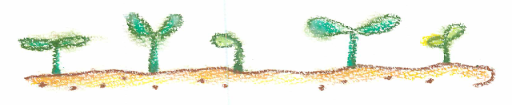 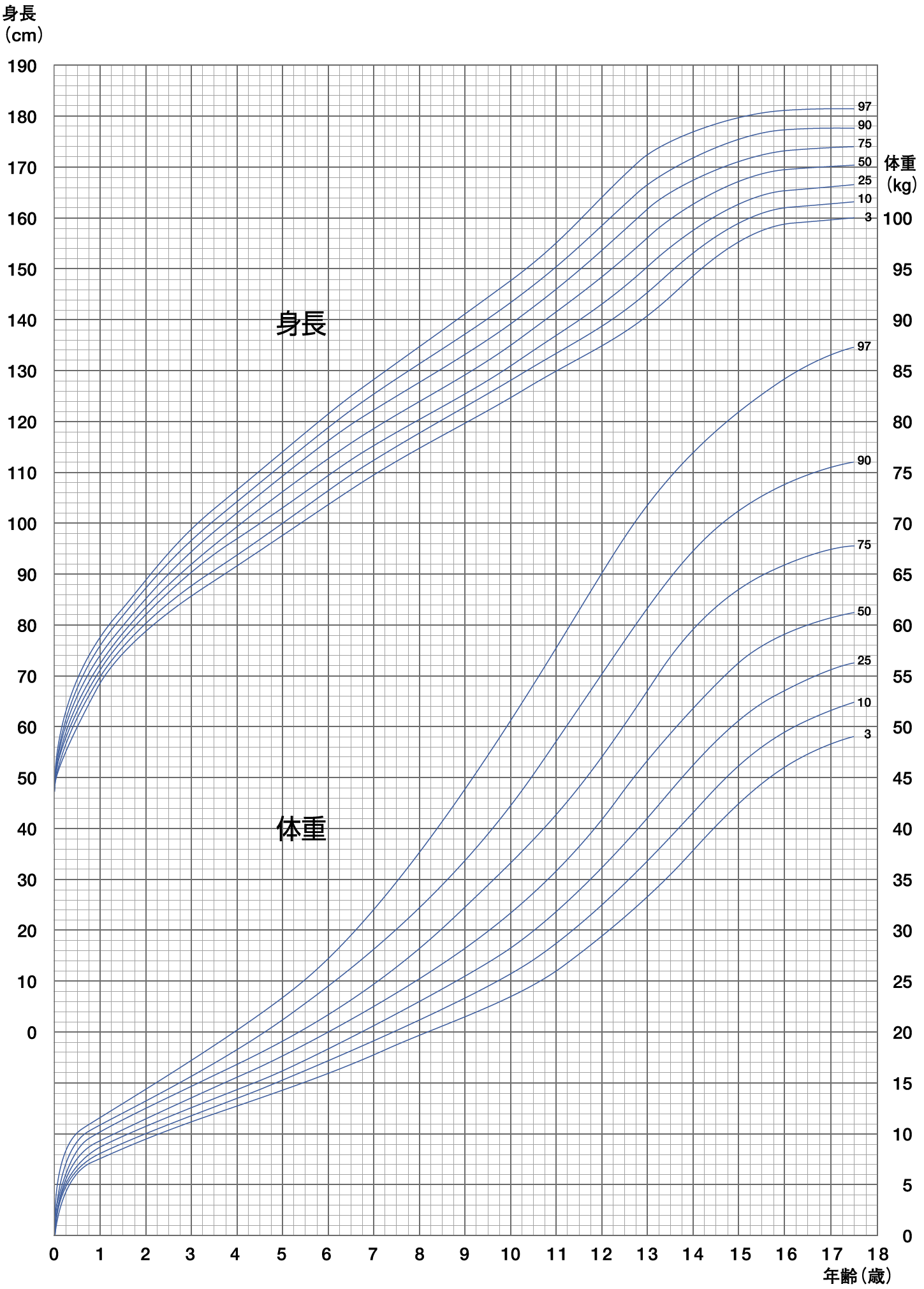 厚生労働省「楽しく食べる子どもに～食からはじまる健やかガイド～＜成長曲線を描いてみましょう＞」http://www.mhlw.go.jp/shingi/2004/02/s0219-4.html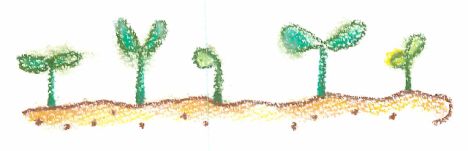 Ｄシート 成長グラフ（女子）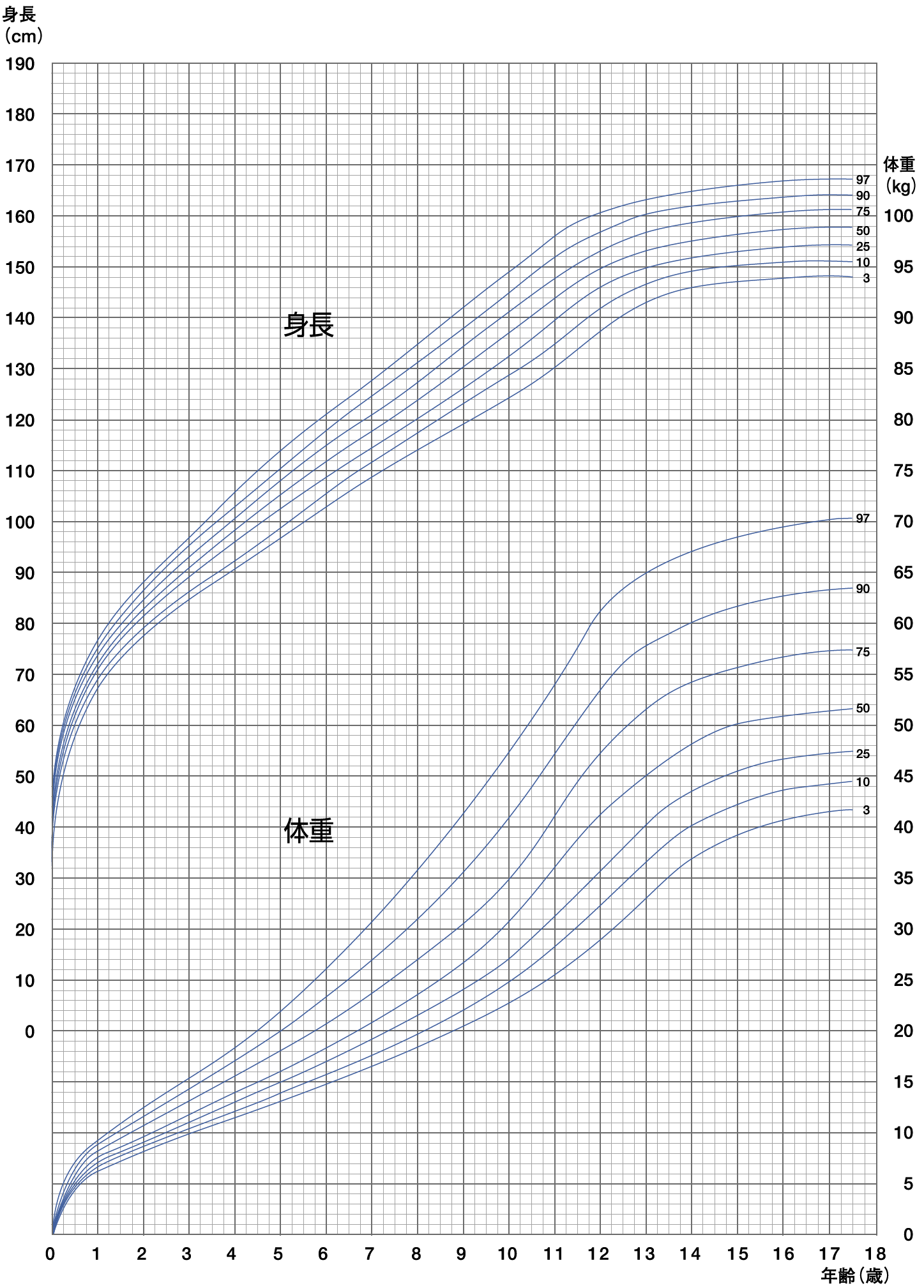 厚生労働省「楽しく食べる子どもに～食からはじまる健やかガイド～＜成長曲線を描いてみましょう＞」http://www.mhlw.go.jp/shingi/2004/02/s0219-4.html